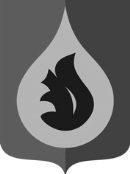 	АДМИНИСТРАЦИЯ	ГОРОДСКОго ПОСЕЛЕНИя федоровскийСУРГУТСКОГО РАЙОНАХАНТЫ-МАНСИЙСКОГО АВТОНОМНОГО ОКРУГА - ЮГРЫП О С Т А Н О В Л Е Н И Е«15» июня 2018 года                                                                                           №384-ппгт. Федоровский	Об утверждении плана мероприятий («дорожной карты») по поддержке доступа немуниципальных организаций (коммерческих, некоммерческих) к предоставлению услуг в социальной сфере в городском поселении Федоровский на 2018-2020 годы Во исполнение пункта 6 распоряжения Правительства Ханты - Мансийского автономного округа – Югры от 22.07.2016 №394-рп «О плане мероприятий («дорожной карте») по поддержке доступа негосударственных организаций (коммерческих, некоммерческих) к предоставлению услуг в социальной сфере в Ханты - Мансийском автономном округе – Югре на 2016-2020 годы», в целях обеспечения доступа немуниципальным социально ориентированным организациям (коммерческих, некоммерческих) к предоставлению услуг в социальной сфере в городском поселении Федоровский:1. Утвердить план мероприятий («дорожную карту») по поддержке доступа немуниципальных организаций (коммерческих, некоммерческих) к предоставлению услуг в социальной сфере в городском поселении Федоровский на 2018-2020 годы (далее – «план») согласно приложению 1 к настоящему постановлению.2. Утвердить целевые показатели выполнения мероприятий по поддержке доступа немуниципальных организаций (коммерческих, некоммерческих) к предоставлению услуг в социальной сфере в городском поселении Федоровский на 2018 – 2020 годы согласно приложению 2 к настоящему постановлению.3. Отделу социального развития управления по организации деятельности органов местного самоуправления и социальному развитию администрации поселения (Корюков В.В.), отделу земельных и имущественных отношений управления ЖКХ, земельных и имущественных отношений администрации поселения (Барабанова С.А.), финансово-экономическому управлению администрации поселения (Волгина О.В.), обеспечить своевременное исполнение мероприятий, включённых в план.4. Настоящее постановление подлежит размещению на официальном сайте органов местного самоуправления городского поселения Федоровский. 5. Настоящее постановление вступает в силу с даты подписания.6. Контроль за выполнением постановления возложить на заместителя главы поселения – начальника управления по организации деятельности органов местного самоуправления и социальному развитию администрации городского поселения Федоровский М.А. Сафронову.Глава городского поселенияФедоровский                                                                                              Н.У.РудышинПриложение 1 к постановлениюадминистрации городского поселения Федоровскийот 15.06.2018 №384-пПлан мероприятий(«дорожная карта») по поддержке доступа немуниципальных организаций (коммерческих, некоммерческих) к предоставлению услуг в социальной сфере в городском поселении Федоровский на 2018-2020 годыРеализация Плана мероприятий («дорожной карты») по поддержке доступа немуниципальных организаций (коммерческих, некоммерческих) к предоставлению услуг (работ) в социальной сфере в городском поселении Федоровский на 2018 - 2020 годы (далее – «дорожная карта») призвана способствовать увеличению количества немуниципальных участников рынка в сфере культуры, физической культуры и спорта в целях повышения доступности и качества оказываемых услуг (работ) и оптимизации бюджетных расходов. Цель реализации «дорожной карты» - расширение участия немуниципального сектора экономики в оказании услуг (работ) в сфере культуры, физической культуры и спорта. Задачи реализации «дорожной карты»: - привлечение немуниципальных организаций, в том числе социально – ориентированных некоммерческих организаций - потенциальных участников, к предоставлению населению услуг (работ) в сфере культуры, физической культуры и спорта городского поселения Федоровский, повышение их заинтересованности; - обеспечение взаимодействия органов местного самоуправления и немуниципальных организаций, в том числе социально ориентированных некоммерческих организаций по предоставлению населению услуг (работ) в сфере культуры, физической культуры и спорта городского поселения Федоровский; - создание условий для упрощения доступа немуниципальных (коммерческих, некоммерческих) организаций, в том числе социально ориентированных некоммерческих организаций к предоставлению населению услуг (работ) в сфере культуры, физической культуры и спорта, финансируемых из бюджетных источников; - расширение системы информационного сопровождения деятельности немуниципальных организаций. Реализация мероприятий «дорожной карты» позволит: - увеличить долю немуниципальных организаций (коммерческих, некоммерческих), действующих на рынке услуг в сфере культуры, физической культуры и спорта городского поселения Федоровский; - повысить качество услуг (работ) в сфере культуры, физической культуры и спорта городского поселения Федоровский посредством развития конкуренции;- увеличить долю средств бюджета городского поселения Федоровский, выделяемых немуниципальным организациям, в том числе социально ориентированным некоммерческим организациям, на предоставление услуг (работ) в общем объеме средств бюджета городского поселения Федоровский, выделяемых на предоставление услуг в сфере культуры, физической культуры и спорта до 15%.План мероприятий («дорожная карта») по поддержке доступа немуниципальных организаций (коммерческих, некоммерческих) к предоставлению услуг в социальной сфере в городском поселении Федоровский на 2018-2020 годыЦелевые показатели выполнения мероприятий по поддержке доступа немуниципальных организаций (коммерческих, некоммерческих) к предоставлению услуг в социальной сфере в городском поселении Федоровский на 2018 – 2020 годы№п/пНаименование мероприятияОтветственный исполнительСрок исполненияВид документаРезультатРазработка и совершенствование нормативной правовой базы по обеспечению доступа немуниципальных организаций, в том числе социально ориентированных некоммерческих организаций к предоставлению услуг в социальной сфереРазработка и совершенствование нормативной правовой базы по обеспечению доступа немуниципальных организаций, в том числе социально ориентированных некоммерческих организаций к предоставлению услуг в социальной сфереРазработка и совершенствование нормативной правовой базы по обеспечению доступа немуниципальных организаций, в том числе социально ориентированных некоммерческих организаций к предоставлению услуг в социальной сфереРазработка и совершенствование нормативной правовой базы по обеспечению доступа немуниципальных организаций, в том числе социально ориентированных некоммерческих организаций к предоставлению услуг в социальной сфереРазработка и совершенствование нормативной правовой базы по обеспечению доступа немуниципальных организаций, в том числе социально ориентированных некоммерческих организаций к предоставлению услуг в социальной сфереРазработка и совершенствование нормативной правовой базы по обеспечению доступа немуниципальных организаций, в том числе социально ориентированных некоммерческих организаций к предоставлению услуг в социальной сфере1.1.Разработка распоряжения о создании рабочей группы, обеспечивающего согласованную деятельность заинтересованных лиц в реализации мероприятий плана («дорожной карты») по поддержке доступа немуниципальных организаций (коммерческих, некоммерческих) к предоставлению услуг в сфере культуры, физической культуры и спорта в городском поселении Федоровский на 2018-2020 годыМ.А. Сафроновадо 10 июня2018 годаРаспоряжение администрации городского поселения ФедоровскийОперативное решение вопросов с целью качественной реализации настоящего плана1.2.Формирование и утверждение перечня услуг, передаваемых на исполнение немуниципальным социально-ориентированным некоммерческим организациям, социальным предпринимателям и размещение его на официальном сайте органов местного самоуправления городского поселения Федоровский отдел социального развития управления по организации деятельности органов местного самоуправления и социальному развитию администрации поселения (далее – отдел социального развития)В.В. Корюковдо 20 июня2018 годаПостановление администрации городского поселения ФедоровскийОпределение услуг, которые могут исполнять немуниципальные организации, в том числе социально ориентированные некоммерческие и коммерческие организации1.3.Стандартизация предоставления услуг (работ), которые могут быть переданы, в том числе на конкурсной основе, на исполнение немуниципальным, некоммерческим организациямотдел социального развитияВ.В. Корюковдо 01 июля 2018 годаПостановление администрации городского поселения ФедоровскийОпределение порядка оказания услуг в сфере культуры, физической культуры и спорта1.4.Расчёт и утверждение стоимости одной услуги, которая может быть передана на исполнение немуниципальным организациям, в том числе социально ориентированным некоммерческим организациямфинансово-экономическое управление администрации поселенияО.В. Волгинадо 15 июля 2018 годаПостановление администрации городского поселения ФедоровскийОпределение объема расходов на одну человеко/услугу1.5.Дополнение муниципальных программ городского поселения Федоровский в области культуры и спорта на период до 2020 года мероприятиями по поддержке социально ориентированных некоммерческих организаций, оказывающих услуги в социальной сфере, и развитию муниципально -частного партнерства, включая создание условий для упрощения доступа к предоставлению населению услуг в социальной сфере, финансируемых из бюджетных источников отдел социального развитияВ.В. Корюковфинансово-экономическое управление администрации поселенияО.В. Волгинапо мере необходимостиПостановление администрации городского поселения ФедоровскийПовышение качества предоставляемых социальных услуг, увеличение доли средств бюджета городского поселения Федоровский, выделяемых немуниципальным организациям, в том числе социально ориентированным некоммерческим организациям на предоставление услуг в общем объеме средств бюджета городского поселения Федоровский, выделяемых на предоставление услуг в социальной сфере до 15%1.6.Формирование перечня немуниципальных организаций- потенциальных участников рынка предоставления услуг (работ) в сфере культуры, физической культуры и спорта городского поселения Федоровский с размещением на официальном сайте органов местного самоуправления отдел социального развитияВ.В. Корюковдо 01 июля 2018 годареестр организацийРазвитие механизма поддержки немуниципальных организаций, в том числе социально ориентированных некоммерческих организаций, оказывающих услуги в социальной сфереРеализация механизмов поддержки немуниципальных организаций, в том числе социально-ориентированных некоммерческих организацийРеализация механизмов поддержки немуниципальных организаций, в том числе социально-ориентированных некоммерческих организацийРеализация механизмов поддержки немуниципальных организаций, в том числе социально-ориентированных некоммерческих организацийРеализация механизмов поддержки немуниципальных организаций, в том числе социально-ориентированных некоммерческих организацийРеализация механизмов поддержки немуниципальных организаций, в том числе социально-ориентированных некоммерческих организацийРеализация механизмов поддержки немуниципальных организаций, в том числе социально-ориентированных некоммерческих организацийФинансовая поддержкаФинансовая поддержкаФинансовая поддержкаФинансовая поддержкаФинансовая поддержкаФинансовая поддержка2.1.1.Разработка порядка определения объёма и предоставления субсидий из бюджета городского поселения Федоровский на финансовое обеспечение затрат, связанных с оказанием общественно полезных услуг в сфере культуры, физической культуры и спорта СО НКОМА. Сафроновафинансово-экономическое управление администрации поселенияО.В. Волгинадо 01 июля 2018 годаПостановление администрации городского поселения ФедоровскийСоздание условий для привлечения немуниципальных организаций в сферу оказания социальных услуг2.1.2.Внесение изменений в решение Совета депутатов «О бюджете г.п. Федоровский»финансово-экономическое управление администрации поселенияО.В. ВолгинаДо 01 октября 2018 годаДо 30 декабря 2018 годаДо 30 декабря 2019 годаДо 30 декабря 2020 годаРешение Совета депутатовФинансовое обеспечение мероприятий по передаче услуг СОНКО2.1.3.Предоставление субсидии некоммерческим организациям (за исключением государственных, муниципальных учреждений) по результатам конкурса проектов социально ориентированных организацийфинансово-экономическое управление администрации поселенияО.В. Волгинапо результатам конкурсного отбораПостановление администрации городского поселения ФедоровскийСтимулирование участия СОНКО в предоставлении услуг(работ) в сфере культуры, физической культуры и спорта2.1.4.Обеспечение доли закупок, проведённых среди субъектов малого предпринимательства, социально ориентированных некоммерческих организаций от совокупного годового объёма закупок (%)отдел экономического развитияфинансово-экономического управления администрации поселенияИ.А. Микитюкежегодноотчёт об объёме закупокДоля закупок у СМП и СОНКО не менее              36,5% в годИмущественная поддержкаИмущественная поддержкаИмущественная поддержкаИмущественная поддержкаИмущественная поддержкаИмущественная поддержка2.2.1.Оказание имущественной поддержки в приоритетном порядке в виде предоставления недвижимого имущества в аренду на льготных условиях или в безвозмездное пользование социально ориентированным некоммерческим организациям городского поселения Федоровскийотдел  земельных и имущественных отношений управления ЖКХ, земельных и имущественных отношений администрации поселения (далее - отдел  земельных и имущественных отношений)С.А. Барабановапо мере необходимостиПостановление администрации городского поселения ФедоровскийСоздание условий для привлечения немуниципальных организаций в сферу оказания социальных услуг2.2.2.Разработка порядка формирования, ведения, обязательного опубликования перечней муниципального имущества, свободного от прав третьих лиц.Разработка порядка и условий предоставления во владение и (или) использование включённого в перечень имущества.отдел  земельных и имущественных отношенийС.А. Барабановадо 01 июня 2018 г.Постановление администрации городского поселения ФедоровскийСоздание условий для привлечения немуниципальных организаций в сферу оказания социальных услуг2.2.3.Формирование перечня (реестра) помещений, возможных для использования в деятельности СО НКО по предоставлению услуг в сфере культуры, физической культуры и спорта отдел  земельных и имущественных отношенийС.А. Барабановадо 01 июня 2018 г.реестр помещенийСоздание условий для привлечения немуниципальных организаций в сферу оказания социальных услуг2.2.4.Предоставление во владение и (или) в пользование муниципального имущества, включённого в перечень муниципального имущества, свободного от прав третьих лиц (за исключением имущественных прав некоммерческих организаций), социально ориентированным некоммерческим организациямотдел  земельных и имущественных отношенийС.А. БарабановапостоянноПостановление администрации городского поселения ФедоровскийСтимулирование участия СОНКО в предоставлении услуг(работ) в сфере культуры, физической культуры и спорта.Безвозмездное пользование, льготная аренда (в размере 50% размера годовой арендной платы за объект на основании отчета об оценке рыночной арендной платы)2.2.5.Проведение конкурсных процедур с целью оказания имущественной поддержки СО НКОотдел  земельных и имущественных отношенийС.А. БарабановаежегодноПоложение о проведении конкурса, пакет документов по результатам проведения конкурсаСтимулирование участия СОНКО в предоставлении услуг(работ) в сфере культуры, физической культуры и спорта2.2.6.Осуществление контроля за целевым использованием переданного имущества.отдел  земельных и имущественных отношенийС.А. БарабановапостоянноСправки, служебные записки о результатах проведения контрольных мероприятийИнформационная поддержкаИнформационная поддержкаИнформационная поддержкаИнформационная поддержкаИнформационная поддержкаИнформационная поддержка2.3.1.Проведение организационной встречи с представителями коммерческих и некоммерческих организаций по вопросам предоставления услуг(работ) в сфере культуры, физической культуры и спорта городского поселения ФедоровскийМ.А. Сафроноваотдел социального развитияВ.В. Корюковдо 10 июля 2018 г.Протокол встречиПовышение информированности социально ориентированных некоммерческих организаций2.3.2.Информационная поддержка немуниципального сектора в части размещения информации в средствах массовой информации, а также на информационных ресурсах администрации городского поселения Федоровскийотдел социального развитияВ.В. КорюковпостоянноПубликации в СМИСоздание условий для привлечения немуниципальных организаций в сферу оказания социальных услуг 2.3.3.Оказание методической, консультационной и информационной поддержки социально ориентированным некоммерческим организациям городского поселения ФедоровскийМ.А. Сафроноваотдел социального развитияВ.В. Корюковотдел  земельных и имущественных отношенийС.А. Барабановапо мере обращенияПовышение информированности социально ориентированных некоммерческих организаций, оказывающих населению услуги в социальной сфере 2.3.4.Наполнение актуальной информацией раздела «Поддержка СОНКО» на официальном сайте муниципального образования отдел социального развитияВ.В. КорюковпостоянноПовышение информированности граждан 2.3.5.Развитие системы информирования жителей поселения по вопросам предоставления культурных, физкультурно-оздоровительных и спортивных услуг СОНКОМ.А. Сафроноваотдел социального развитияВ.В. Корюковпо отдельному плануинформация на официальном сайте ОМС поселения, на официальных сайтах учреждений культуры и спорта, на информационных стендахПовышение информированности населенияРеализация мер поддержкиРеализация мер поддержкиРеализация мер поддержкиРеализация мер поддержкиРеализация мер поддержкиРеализация мер поддержки3.1.Организация и проведение конкурса на предоставление субсидии из бюджета городского поселения Федоровский на реализацию проектов в области культуры, физической культуры и спортаотдел социального развитияВ.В. Корюковсентябрь 2018 года,ноябрь-декабрь 2018 годаиюнь 2019 года,ноябрь-декабрь 2019 годаиюнь 2020 года,ноябрь-декабрь 2020 годаПоложение о проведении конкурса, пакет документов по результатам проведения конкурсаСтимулирование участия СОНКО в предоставлении услуг(работ) в сфере культуры, физической культуры и спорта3.2.Рассмотрение вопросов о результатах участия немуниципальных организаций, в том числе СОНКО, в оказании населению услуг в социальной сфере на заседаниях Общественного совета городского поселения Федоровскийотдел социального развитияВ.В. Корюковв течение месяца после проведения конкурсаПротокол заседания Общественного советаПовышение информированности граждан Приложение 2 к постановлениюадминистрации городского поселения Федоровский от 15.06.2018 №384-п№ п/пНаименование целевого показателяЕд. изм.2017 год2018 год2019 год2020 годИсполнитель1Доля расходов бюджета, распределяемых на конкурсной основе, выделяемых на финансирование деятельности организаций всех форм собственности в сфере культуры и спортапроцент0151515Финансово-экономическое управление администрации поселенияО.В. Волгина2Количество немуниципальных организаций, оказывающих услуги в сфере культуры, физической культуры и спорта  кол-во организаций0246Отдел социального развитияВ.В. Корюков3Доля детей, которым оказываются услуги в сфере культуры, физической культуры и спорта социально ориентированными некоммерческими организациями, в общей численности детей в возрасте от 7 до 14 летпроцентов051015Отдел социального развитияВ.В. Корюков4Количество общественных объединений, получивших поддержку из бюджета городского поселения Федоровскийединица0223Отдел социального развитияВ.В. Корюков5Доля социально ориентированных некоммерческих организаций, участвующих в конкурсе на предоставление субсидии из бюджета городского поселения Федоровский на реализацию проектов в области культуры, физической культуры и спорта от общего числа СОНКО, включённых в перечень потенциальных поставщиков услуг (работ)процентов0101520Отдел социального развитияВ.В. Корюков